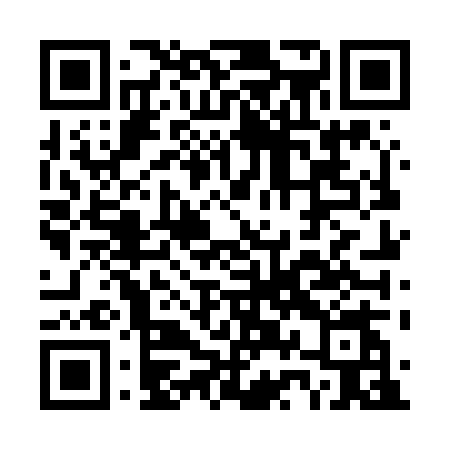 Prayer times for West Ridley Park, Pennsylvania, USAMon 1 Jul 2024 - Wed 31 Jul 2024High Latitude Method: Angle Based RulePrayer Calculation Method: Islamic Society of North AmericaAsar Calculation Method: ShafiPrayer times provided by https://www.salahtimes.comDateDayFajrSunriseDhuhrAsrMaghribIsha1Mon4:005:371:055:048:3410:102Tue4:015:371:065:048:3310:103Wed4:025:381:065:048:3310:094Thu4:035:391:065:048:3310:095Fri4:035:391:065:048:3310:086Sat4:045:401:065:048:3310:087Sun4:055:401:065:048:3210:078Mon4:065:411:075:048:3210:079Tue4:075:421:075:048:3110:0610Wed4:085:421:075:048:3110:0511Thu4:095:431:075:048:3110:0512Fri4:105:441:075:048:3010:0413Sat4:115:441:075:048:3010:0314Sun4:125:451:075:048:2910:0215Mon4:135:461:075:048:2910:0116Tue4:145:471:085:048:2810:0017Wed4:155:481:085:048:279:5918Thu4:165:481:085:048:279:5819Fri4:175:491:085:048:269:5720Sat4:195:501:085:048:259:5621Sun4:205:511:085:048:249:5522Mon4:215:521:085:038:249:5423Tue4:225:531:085:038:239:5324Wed4:235:531:085:038:229:5225Thu4:255:541:085:038:219:5026Fri4:265:551:085:038:209:4927Sat4:275:561:085:028:199:4828Sun4:285:571:085:028:189:4729Mon4:305:581:085:028:179:4530Tue4:315:591:085:028:169:4431Wed4:326:001:085:018:159:42